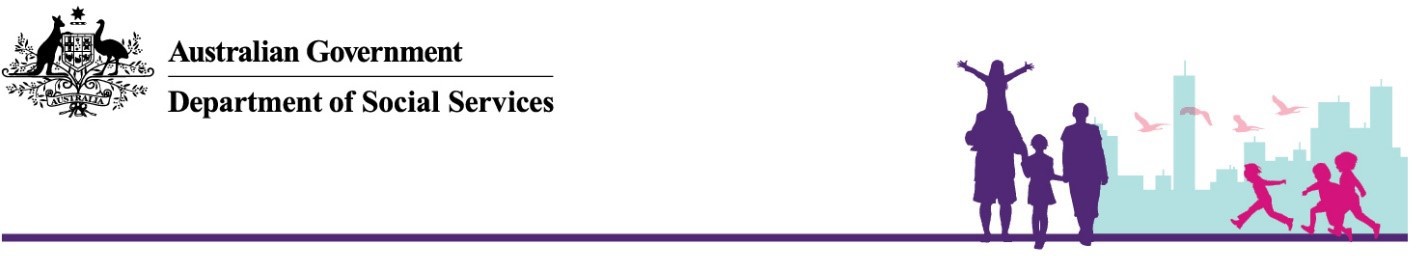 BrisbaneList of NRAS approved participantsbyLocal Government areaQueensland – NRAS approved participants south east areaBrisbane CityGold CoastIpswich and West MoretonMoreton BayLogan and RedlandsSunshine CoastLocal Government areaApproved ParticipantSuburbBrisbaneBrisbane - EastAffordable Management Corporation Pty Ltd    www.amcnras.com.aunras@amcnras.com.au 07 3555 9500MANLY WEST WYNNUMBrisbaneBrisbane - EastAustralian Affordable Housing Securities Limited    www.aahsl.com.aunras@aahsl.com.au 1800 940 773WAKERLEYBrisbaneBrisbane - EastNational Affordable Housing Consortium Ltdwww.nahc.org.au info@nahc.org.au 07 3169 2500MANLY WEST WYNNUMBrisbaneBrisbane - EastQuestus Funds Management Ltdwww.questus.com.au/ info@questus.com.au (08) 6184 8000MANLY WESTAffordable Management Corporation Pty Ltd    www.amcnras.com.aunras@amcnras.com.au 07 3555 9500BALD HILLS EVERTON PARK MCDOWALL NORTHGATE NUNDAHSTAFFORD ZILLMEREBrisbane Housing Company Limitedwww.bhcl.com.au reception@bhcl.com.au(07) 3307 3000CARSELDINE CHERMSIDE FITZGIBBON NUNDAHCoast2Bay Housing Group Ltdhttps://coast2bay.com.au/contact/ admin@coast2bay.com.au(07) 5451 2900TAIGUMBrisbaneBrisbane - NorthCoast2Bay Housing Group Ltdhttps://coast2bay.com.au/contact/ admin@coast2bay.com.au(07) 5451 2900BrisbaneBrisbane - NorthCrown property Pty Ltdwww.nextproperty.com.auinfo@nextproperty.com.auFITZGIBBONNational Affordable Housing Consortium Ltdwww.nahc.org.au info@nahc.org.au 07 3169 2500BRIDGEMAN DOWNS CHERMSIDE FITZGIBBON NUNDAHZILLMEREQuestus Funds Management Ltdwww.questus.com.au/ info@questus.com.au (08) 6184 8000BALD HILLS ZILLMEREThe Aspire Housing Groupwww.aspirehousinggroup.com contact@aspirehousinggroup.com 07 5414 2413FITZGIBBON KEDRONBrisbaneBrisbane -South Affordable Management Corporation Pty Ltd    www.amcnras.com.au    nras@amcnras.com.au     07 3555 9500ACACIA RIDGE ALGESTER ANNERLEY CALAMVALE CANNON HILL EIGHT MILE PLAINSFAIRFIELDBrisbaneBrisbane -SouthBrisbane Housing Company Limitedwww.bhcl.com.au reception@bhcl.com.au(07) 3307 3000COOPERS PLAINS MT GRAVATT EAST WOOLLOONGABBABrisbaneBrisbane -SouthCrown property Pty Ltdwww.nextproperty.com.auinfo@nextproperty.com.auCARINA HEIGHTSBrisbaneBrisbane -SouthNational Affordable Housing Consortium Ltdwww.nahc.org.au info@nahc.org.au 07 3169 2500CALAMVALEBrisbaneBrisbane -SouthQuestus Funds Management Ltdwww.questus.com.au/ info@questus.com.au (08) 6184 8000CALAMVALEMT GRAVATT EAST YERONGAAffordable Management Corporation Pty Ltd    www.amcnras.com.aunras@amcnras.com.au 07 3555 9500GAYTHORNE SHERWOOD ST LUCIA TARINGABrisbaneBrisbane - WestAffordable Management Corporation Pty Ltd    www.amcnras.com.aunras@amcnras.com.au 07 3555 9500MITCHELTON MOGGILL RIVERHILLS UPPER KEDRONQuestus Funds Management Ltdwww.questus.com.au/ info@questus.com.au (08) 6184 8000SHERWOODAffordable Management Corporation Pty Ltd    www.amcnras.com.aunras@amcnras.com.au 07 3555 9500ALDERLEY BOWEN HILLS BRISBANEFORTITUDE VALLEY NEWMARKETSOUTH BRISBANE WINDSORBrisbane Brisbane - Inner CityAustralian Affordable Housing Securities Limited    www.aahsl.com.aunras@aahsl.com.au 1800 940 773MORNINGSIDE NEWMARKETBrisbane Brisbane - Inner CityBrisbane Housing Company Limitedwww.bhcl.com.au reception@bhcl.com.au(07) 3307 3000BOWEN HILLS NEW FARM NEWSTEAD WINDSORCrown property Pty Ltdwww.nextproperty.com.auinfo@nextproperty.com.auLUTWYCHENational Affordable Housing Consortium Ltdwww.nahc.org.au info@nahc.org.au 07 3169 2500TOOWONG WEST ENDQuestus Funds Management Ltdwww.questus.com.au/ info@questus.com.au (08) 6184 8000FORTITUDE VALLEY SOUTH BRISBANE WINDSORBrisbane Brisbane - Inner CityThe Aspire Housing Groupwww.aspirehousinggroup.com contact@aspirehousinggroup.com 07 5414 2413FORTITUDE VALLEYLocal Government areaApproved ParticipantSuburbGold CoastAffordable Management Corporation Pty Ltd    www.amcnras.com.aunras@amcnras.com.au 07 3555 9500COOMERA LABRADOR PACIFIC PINESGold CoastAustralian Affordable Housing Securities Limited    www.aahsl.com.aunras@aahsl.com.au 1800 940 773ARUNDEL COOMERA NERANG ORMEAU PACIFIC PINES PALM BEACH PIMPAMA SOUTHPORTVARSITY LAKES WILLOW VALEGold CoastCommunity Housing (QLD) Ltdwww.chl.org.au infoqld@chl.org.au 07 5655 1160COOMERA NERANG PACIFIC PINESSURFERS PARADISEGold CoastNational Affordable Housing Consortium Ltdwww.nahc.org.au info@nahc.org.au 07 3169 2500BIGGERA WATERS LABRADOR NERANGORMEAU PACIFIC PINES PIMPAMASOUTHPORTGold CoastQuestus Funds Management Ltdwww.questus.com.au/ info@questus.com.au COOMERA LABRADOR PACIFIC PINESLocal Government areaApproved ParticipantSuburbIpswichAffordable Management Corporation Pty Ltdwww.amcnras.com.au nras@amcnras.com.au 07 3555 9500BOOVAL COLLINGWOOD PARK GOODNA LEICHHARDTNORTH BOOVALREDBANK PLAINS YAMANTOIpswichAustralian Affordable Housing Securities Limited    www.aahsl.com.aunras@aahsl.com.au 1800 940 773AUGUSTINE HEIGHTS BELLBIRD PARK BRASSALL BUNDAMBAGOODNA REDBANK PLAINS ROSEWOODSPRINGFIELD LAKES WULKURAKAIpswichNational Affordable Housing Consortium Ltdwww.nahc.org.au info@nahc.org.au 07 3169 2500AUGUSTINE HEIGHTS BELLBIRD PARK BRASSALL COLLINGWOOD PARK LEICHHARDTNORTH BOOVAL RACEVIEWREDBANK REDBANK PLAINS RIPLEY ROSEWOODSPRINGFIELD LAKES WEST IPSWICHQuestus Funds Management Ltdwww.questus.com.au/ info@questus.com.au (08) 6184 8000REDBANK PLAINS YAMANTOThe Aspire Housing Groupwww.aspirehousinggroup.com contact@aspirehousinggroup.com 07 5414 2413ROSEWOOD SPRING MOUNTAIN SPRINGFIELDLockyer ValleyThe Aspire Housing Groupwww.aspirehousinggroup.com contact@aspirehousinggroup.com 07 5414 2413GATTON HELIDONScenic RimAffordable Management Corporation Pty Ltdwww.amcnras.com.au nras@amcnras.com.au 07 3555 9500BEAUDESERT GLENEAGLEScenic RimAustralian Affordable Housing Securities Limited    www.aahsl.com.aunras@aahsl.com.au 1800 940 773BEAUDESERTScenic RimNational Affordable Housing Consortium Ltdwww.nahc.org.au info@nahc.org.au07 3169 2500GLENEAGLEScenic RimQuestus Funds Management Ltdwww.questus.com.au/info@questus.com.au (08) 6184 8000BEAUDESERTScenic RimThe Aspire Housing Groupwww.aspirehousinggroup.com contact@aspirehousinggroup.com 07 5414 2413BEAUDESERT GLENEAGLESomersetNational Affordable Housing Consortium Ltdwww.nahc.org.au info@nahc.org.au 07 3169 2500LOWOODLocal Government areaApproved ParticipantSuburbMoreton BayAffordable Management Corporation Pty Ltdwww.amcnras.com.au nras@amcnras.com.au 07 3555 9500BELLMERE BRENDALE DECEPTION BAY GRIFFIN KALLANGUR MURRUMBA DOWNS NARANGBANORTH LAKES PETRIEREDCLIFFEMoreton BayAustralian Affordable Housing Securities Limited    www.aahsl.com.aunras@aahsl.com.au 1800 940 773BURPENGARY CABOOLTURE GRIFFIN KALLANGUR MORAYFIELDNARANGBAMoreton BayNINGI ROTHWELLMoreton BayBrisbane Housing Company Limitedwww.bhcl.com.au reception@bhcl.com.au(07) 3307 3000WARNERMoreton BayCoast2Bay Housing Group Ltdhttps://coast2bay.com.au/contact/ admin@coast2bay.com.au(07) 5451 2900DECEPTION BAY LAWNTON MORAYFIELDMoreton BayCompass Housing Services Co (Queensland) Ltdwww.compasshousing.org reception@compasshousing.org1300 333 733LAWNTONMoreton BayNational Affordable Housing Consortium Ltdwww.nahc.org.au info@nahc.org.au 07 3169 2500BEACHMERE BRAY PARK BURPENGARY CABOOLTURE DAKABIN DECEPTION BAY GRIFFIN KALLANGUR MANGO HILL MARGATE MORAYFIELD NARANGBA NORTH LAKES ROTHWELLWARNERMoreton BayQuestus Funds Management Ltdwww.questus.com.au/ info@questus.com.au (08) 6184 8000BRENDALE GRIFFIN KALLANGURMURRUMBA DOWNS NORTH LAKESREDCLIFFEMoreton BayThe Aspire Housing Groupwww.aspirehousinggroup.com contact@aspirehousinggroup.com 07 5414 2413KALLANGUR MANGO HILL NARANGBA NEWPORTNORTH LAKES REDCLIFFELocal Government areaApproved ParticipantSuburbLoganAffordable Management Corporation Pty Ltdwww.amcnras.com.au nras@amcnras.com.au 07 3555 9500BAHRS SCRUB BETHANIA EAGLEBY HILLCREST LOGAN RESERVE MARSDENUNDERWOODLoganAustralian Affordable Housing Securities Limited    www.aahsl.com.aunras@aahsl.com.au 1800 940 773BAHRS SCRUB BEENLEIGH BROWNS PLAINS HOLMVIEW KINGSTON LOGANLEA WATERFORDYARRABILBALoganBrisbane Housing Company Limitedwww.bhcl.com.aureception@bhcl.com.au(07) 3307 3000SPRINGWOODLoganCommunity Housing (QLD) Ltdwww.chl.org.auinfoqld@chl.org.au 07 5655 1160LOGAN CENTRAL WATERFORDLoganNational Affordable Housing Consortium Ltdwww.nahc.org.au info@nahc.org.au 07 3169 2500BAHRS SCRUB BEENLEIGH BORONIA HEIGHTS LOGAN CENTRAL LOGAN RESERVE LOGANLEA MARSDENPARK RIDGE SHAILER PARK UNDERWOOD WATERFORDYARRABILBALoganQuestus Funds Management Ltdwww.questus.com.au/ info@questus.com.au (08) 6184 8000BAHRS SCRUB BETHANIA EAGLEBYLoganThe Aspire Housing Groupwww.aspirehousinggroup.com contact@aspirehousinggroup.com    07 5414 2413MARSDENRedlandAustralian Affordable Housing Securities Limited    www.aahsl.com.aunras@aahsl.com.au 1800 940 773ALEXANDRA HILLS CAPALABA CLEVELANDRedlandNational Affordable Housing Consortium Ltdwww.nahc.org.au info@nahc.org.au 07 3169 2500THORNLANDS WELLINGTON POINTLocal Government areaApproved ParticipantContact detailsNoosaCoast2Bay Housing Group Ltdwww.coast2bay.com.auadmin@coast2bay.com.au1300 796 716COOROY NOOSAVILLE TEWANTINSunshine CoastAffordable Management Corporation Ptynras@amcnras.com.au07 3555 9500BIRTINYA EUMUNDI MUDJIMBA NAMBOURSunshine CoastTHE Aspire Housing Groupwww.aspirehousinggroup.comcontact@aspirehousinggroup.com07 5414 2413BARINGA BEERWAH BIRTINYA BLI BLICALOUNDRA WEST LANDSBOROUGH LITTLE MOUNTAIN MERIDAN PLAINS MOUNTAIN CREEK NIRIMBA PALMVIEWPEREGIAN SPRINGS SIPPY DOWNSSunshine CoastNational Affordable Housing Consortium Ltdwww.nahc.org.au info@nahc.org.au 07 3169 2500BIRTINYA CALOUNDRA CALOUNDRA WEST FOREST GLEN LITTLE MOUNTAIN MERIDAN PLAINS MOUNTAIN CREEKPEREGIAN SPRINGSSunshine CoastQuestus Funds Management Ltdwww.questus.com.au/ info@questus.com.au (08) 6184 8000BIRTINYASunshine CoastCoast2Bay Housing Group Ltdwww.coast2bay.com.auadmin@coast2bay.com.au1300 796 716BEERWAH BLI BLI BUDERIMCALOUNDRA WEST COES CREEK LANDSBOROUGH MAROOCHYDORE MERIDAN PLAINS MOUNTAIN CREEK NAMBOUR PALMVIEW PALMWOODS PEREGIAN SPRINGS SIPPY DOWNSWOOMBYE